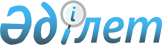 Қарағанды облысы әкімдігінің 2015 жылғы 23 қаңтардағы № 03/02 "Жеке қосалқы шаруашылықтарда ірі қара малдың аналық мал басын қолдан ұрықтандыру жөніндегі шығындарды 100 %-ға дейін өтеуге арналған субсидиялар нормативін, қолдан ұрықтандыру жөніндегі қызметтерді жеткізушіге қойылатын өлшемдер мен талаптарды, сондай-ақ асыл тұқымды мал шаруашылығын дамытуды, мал шаруашылығының өнімділігін және өнім сапасын арттыруды субсидиялау бағыттары бойынша субсидиялар көлемдерін бекіту туралы" қаулысына өзгеріс енгізу туралы
					
			Күшін жойған
			
			
		
					Қарағанды облысы әкімдігінің 2015 жылғы 14 шілдедегі № 39/01 қаулысы. Қарағанды облысының Әділет департаментінде 2015 жылғы 16 шілдеде № 3335 болып тіркелді. Күші жойылды - Қарағанды облысы әкімдігінің 2016 жылғы 26 қаңтардағы № 05/01 қаулысымен      Ескерту. Күші жойылды - Қарағанды облысы әкімдігінің 26.01.2016 № 05/01 (алғашқы ресми жарияланған күнінен кейін күнтізбелік он күн өткен соң қолданысқа енгізіледі) қаулысымен.

      Қазақстан Республикасы Үкіметінің 2014 жылғы 11 желтоқсандағы № 1300 "2015-2017 жылдарға арналған республикалық бюджет туралы" Қазақстан Республикасының Заңын іске асыру туралы" қаулысына және Қазақстан Республикасы Ауыл шаруашылығы министрінің 2014 жылғы 19 қарашадағы № 3-1/600 "Асыл тұқымды мал шаруашылығын дамытуды, мал шаруашылығының өнімділігін және өнім сапасын арттыруды субсидиялау қағидаларын бекіту туралы" бұйрығына (Нормативтік құқықтық актілерді мемлекеттік тіркеу тізілімінде № 9987 болып тіркелген) сәйкес, Қарағанды облысының әкімдігі ҚАУЛЫ ЕТЕДІ:

      1. 

Қарағанды облысының әкімдігінің 2015 жылғы 23 қаңтардағы № 03/02 "Жеке қосалқы шаруашылықтарда ірі қара малдың аналық мал басын қолдан ұрықтандыру жөніндегі шығындарды 100 %-ға дейін өтеуге арналған субсидиялар нормативін, қолдан ұрықтандыру жөніндегі қызметтерді жеткізушіге қойылатын өлшемдер мен талаптарды, сондай-ақ асыл тұқымды мал шаруашылығын дамытуды, мал шаруашылығының өнімділігін және өнім сапасын арттыруды субсидиялау бағыттары бойынша субсидиялар көлемдерін бекіту туралы" қаулысына (Нормативтік құқықтық актілерді мемлекеттік тіркеу тізілімінде № 2954 болып тіркелген, 2015 жылғы 10 ақпандағы № 19-20 (21 905) "Орталық Қазақстан" және 2015 жылғы 10 ақпандағы № 15-16 (21766-21767) "Индустриальная Караганда" газеттерінде, 2015 жылдың 9 ақпанында "Әділет" ақпараттық-құқықтық жүйесінде жарияланған) келесі өзгеріс енгізілсін:



      нұсқалған қаулының 3 қосымшасы осы қаулының қосымшасына сәйкес жаңа редакцияда мазмұндалсын.

      2. 

"Қарағанды облысының ауыл шаруашылығы басқармасы" мемлекеттік мекемесі заңнамада белгіленген тәртіппен осы қаулыдан туындайтын шараларды қабылдасын.

      3. 

Осы қаулының орындалуын бақылау облыс әкімінің жетекшілік жасайтын орынбасарына жүктелсін.

      4. 

Осы қаулы алғашқы ресми жарияланған күннен кейін күнтізбелік он күн өткен соң қолданысқа енгізіледі.

      Қарағанды облысының

      әкімі                                      Н. Әбдібеков

       "КЕЛІСІЛДІ"

      Қазақстан Республикасы

      Ауыл шаруашылығы министрі

      _______________                            А. Мамытбеков

       2015 жылғы 15 шілде 

Асыл тұқымды мал шаруашылығын дамытуды, мал шаруашылығының өнімділігін және өнім сапасын арттыруды субсидиялау бағыттары бойынша субсидиялар көлемдері
					© 2012. Қазақстан Республикасы Әділет министрлігінің «Қазақстан Республикасының Заңнама және құқықтық ақпарат институты» ШЖҚ РМК
				

Қарағанды облысы әкімдігінің

2015 жылғы 14 шілдедегі №

39/01 қаулысына қосымша

Қарағанды облысы әкімдігінің

2015 жылғы 23 қаңтардағы №

03/02 қаулысына

3-қосымша

Сала атауы

 Субсидиялау бағыты

 Өлшем бірлігі

 Субсидиялау нормативі, теңге

 Субсидиялау көлемі

 Субсидиялар сомасы, мың теңге

 

1

 2

 3

 4

 5

 6

 

Етті бағыттағы ірі қара мал шаруашылығы

 Асыл тұқымды ірі қара малдың аналық мал басымен селекциялық және асылдандыру жұмысын жүргізу

 бас

 20 000

 6 300

 126 000,0

 

Етті бағыттағы ірі қара мал шаруашылығы

 Тұқымдық түрлендірумен қамтылған ірі қара малдың аналық мал басымен селекциялық және асылдандыру жұмысын жүргізу

 бас

 18 000

 76 610

 1 378 980,0

 

Етті бағыттағы ірі қара мал шаруашылығы

 Отандық асыл тұқымды ірі қара мал сатып алу

 бас

 154 000

 3 200

 492 800,0

 

Етті бағыттағы ірі қара мал шаруашылығы

 Импорталған асыл тұқымды селекциялық ірі қара мал сатып алу

 бас

 118 000

 620

 73 160,0

 

Етті бағыттағы ірі қара мал шаруашылығы

 Жалпы табындарда етті бағыттағы тұқымдық бұқаларды күтіп-бағу

 бас

 104 000

 250

 26 000,0

 

Етті бағыттағы ірі қара мал шаруашылығы

 Сиыр еті өндірісінің құнын арзандату 3 деңгей

 тонна

 100 000

 180

 18 000,0

 

Етті бағыттағы ірі қара мал шаруашылығы

 Бұқашықтарды субсидиялаудың бірінші деңгейндегі бордақылау алаңдарына немесе операторга өткізу

 бас

 24 000

 1500

 36 000,0

 

Барлық сома

 

Барлық сома

 2 150 940,0

 

сүтті бағыттағы ірі қара мал шаруашылығы

 Асыл тұқымды ірі қара малдың аналық мал басымен селекциялық және асыл тұқымдық жұмысты жүргізу

 бас

 20 000

 200

 4 000,0

 

сүтті бағыттағы ірі қара мал шаруашылығы

 Сүт өндірісінің құнын арзандату

 тонна

 8 300

 89 500,0

 

сүтті бағыттағы ірі қара мал шаруашылығы

 2 деңгей

 тонна

 15 000

 1 300

 19 500,0

 

сүтті бағыттағы ірі қара мал шаруашылығы

 3 деңгей

 тонна

 10 000

 7 000

 70 000,0

 Жеке қосалқы шаруашылықтардағы ірі қара малдың аналық мал басын қолдан ұрықтандыруды ұймдастыру

 бас

 4 004

 15 000

 60 060,0

 

Барлық сома

 

Барлық сома

 153 560,0

 

етті бағыттағы құс шаруашылығы

 Құс еті өндірісінің құнын арзандату

 5 833

 385 000,0

 

етті бағыттағы құс шаруашылығы

 2 деңгей

 тонна

 66 000

 5 833

 385 000,0

 

етті бағыттағы құс шаруашылығы

 Отандық және шетелдік асыл тұқымды репродукторлардан ата-енелік нысандағы етті бағыттағы асыл тұқымды тәуліктік балапандарды сатып алу

 бас

 300

 75 200

 22 560,0

 

Барлық сома

 

Барлық сома

 407 560,0

 

жұмыртқа бағыттағы құс шаруашылығы

 Тағамдық жұмыртқа өндірісінің құнын арзандату

 

жұмыртқа бағыттағы құс шаруашылығы

 1 деңгей

 мың дана

 3 000

 476 221

 1 428 664,0

 

Барлық сома

 

Барлық сома

 1 428 664,0

 

қой шарушылығы

 Тұқымдық түрлендірумен қамтылған аналық қой басымен селекциялық және асылдандыру жұмысын жүргізу

 бас

 1 500

 130 000

 195 000,0

 

қой шарушылығы

 Асыл тұқымды тоқтылар мен тұсақтар сатып алу

 бас

 8 000

 5 785

 46 280,0

 

қой шарушылығы

 Қой еті (қозы еті) өндірісінің құнын арзандату

 1 деңгей

 тонна

 200 000

 750

 150 000,0

 2 деңгей

 тонна

 100 000

 600

 60 000,0

 

Барлық сома

 

Барлық сома

 451 280,0

 

Жылқы шаруашылығы

 Асыл тұқымды жылқыларды сатып алу

 бас

 40 000

 700

 28 000,0

 

Жылқы шаруашылығы

 Жылқы еті өндірісінің құнын арзандату

 тонна

 92 000

 1 453

 133 691,0

 

Барлық сома

 

Барлық сома

 161 691,0

 Шошқа еті өндірісінің құнын арзандату

 тонна

 98 000

 3 200

 313 600,0

 

Барлық сома

 

Барлық сома

 313 600,0

 

ЖИЫНЫ

 

ЖИЫНЫ

 5 067 295,0

 